                  BRIJENDRA 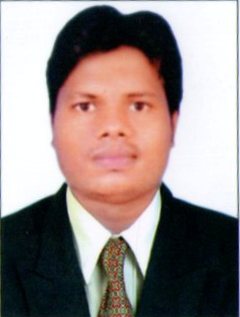 Email: brijendra.392418@2freemail.comCAREER OBJECTIVE:I want to exploit my talent and want to grow with the Organization and want to become a responsible person by doing hard work and want to deliver my best to the organization.PROFESSIONAL QUALIFICATION:     Passed B. Tech. (Electronics & communication engineering) from Saraswati Institute of Technology & Management, Unnao with 65% in 2013. WORKING EXPERIENCE:Completed Six month shout down project as Telecom Engineer in PAN GULF TELECOMMUNICATION CO. LTD. In Saudi Arabia (A Project of SAUDI TELECOM COMPANY) from 2nd Jan 2018 to 27th June 2018.Worked at AAR-AAR TELESERVICES PVT. LTD. As Telecom Engineer from   Oct 2013 to Dec-2017.JOB RESPONSIBILITIES:Comprehensive knowledge of telecommunications systems and equipment. Perform installation, integration and De-installation of System Module and RF Module.Responsible for installing and maintaining telecommunications equipment for the transmission of cellular broadband landline.Installed new systems and confirmed that everything was fully operational.Troubleshooting, maintenance and installation of phones and related equipment, analyzed and resolved problems with the voice communications network equipment.Onsite install ISDN and DSL RoutersExpert in splicing, cleaving, cleaning of fibers and inspection of quality work.Spliced fibers using fusion splicing or other techniques.Used Optical Time- Domain Reflectometer (OTDR) to locate faults and measures distances of cables.Responsible for Handling & Managing any type of joint closure, cabinet, splicing Machine 60S, 70S. Fault located using an OTDR.KEY SKILLS:Keeps Commitments & Responsibilities, Easily adopt a New Technology.Self Confidence ,Face Challenging Position & Hard working INDUSTRIAL TRAINING/ TECHNICAL QUALIFICATION:Certification course of Embedded SystemSummer training from UPPCLSOFT SKILLS:MS Office,  MS-EXCELACADEMIC ACCOLADES:Presented a seminar on Digital Audio Broadcasting.Final Year Project: Design of COFDM Transceiver using VHDL.INDUSTRIAL VISITS:ITI Manakapur (Gonda)INFOSYS Chandigarh.Doordarshan Lucknow.ACADEMIC QUALIFICATION:Passed Intermediate with 65% from U.P. board in 2008.Passed High School with 58% from U.P. board in 2006.PERSONAL DETAILS: 	Name			:	Brijendra  Date of Birth		:	25th October 1992Hobby			:	To accept challenges, travelling Linguistic Proficiency: 	English, Hindi, Arabic